Ход урокаЭтапы урокаСодержание учебной деятельностиДеятельность учителяДеятельностьученикаУУД Орг.момент.Мотивация к учебной деятельностиВсе расселись по местам, никому не тесно,
По секрету скажу вам: «Будет интересно!»Будем мы считать, писать, и решать задачи,
Чтоб сегодня, как всегда, в руки шла удача.Повторим материал, закрепим умения,
Чтобы каждый мог сказать: «Это всё умею я!!!»…-У вас на партах лежат квадратики трёх цветов с человечками ( красный, синий, жёлтый). – В одной старинной притче говорится о том, что всех людей можно разделить на несколько групп: люди знающие, которые уже все знают; люди ищущие, они хотят знать и ищут знания ; люди спящие, они ничего не хотят знать и ничего не ищут. Сейчас давайте попробуем заглянуть  внутрь себя и подумаем, какой «я» человек… Покажите того человечка , к которому вы себя можете отнести.Определяют, к какой группе могут себя отнести, выбирают квадратик соответствующего цвета и показывают его.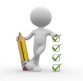 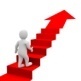 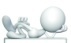 Личностные УУД: понимают значения знаний для человека и принимают его; самоопределение. Актуализация знаний и фиксация затруднений в деятельности1 шаг -повторение 2шаг - пробное действие - На каждом уроке, путешествуя по стране математики, мы раскрываем новые тайны.     Готовы ли вы сегодня к новым открытиям? - А работать на уроке предлагаю под девизом: Тот, кто хочет много знать,Должен сам все постигать!Согласны?- Давайте вспомним,  что мы делаем для открытия новых знаний?- МОЛОДЦЫ!!!- И так – в путь! Я уверенна,  у вас всё получится!!!!- Давайте вспомним, о чем мы говорили на прошлом уроке?-Прочитайте числа   56,14,52,12,16,54-На какие группы можно разделить данные числа?- МОЛОДЦЫ!!!!-Посмотрите на доску и скажите, какое задание с этими числами я вам приготовила?На доске запись:14…16         56…54          56..16                                                     16…12         14…54          12..52-На какие знания мы опираемся, когда сравнивали числа?- Сравните эти числа. - Что вы заметили при сравнении? - С чем вы столкнулись при выполнении 2 шага учебной деятельности? - А как же сравнить 12… 52, 56…54? Ведь линейка у нас только до 20.(на доске четыре карточки 1, 2, 3 , 4  в хаотичном порядке. Дети расставляют по порядку, т.к.математика- наука точная, на доске при перевороте карточек-1шаг – Я знаю.( вспоминаем, что знаем).2шаг – Надо. Какие знания необходимо открыть…( выясняем, что не знаем)3 шаг – Ищем сами способ открытия этих знаний.- О составе двузначных чисел.1 гр. - состав чисел- 5 дес.6 ед.,  1 дес.4 ед., …2 гр.- по цифре, указ. кол-во десятков:  14,12,16          56,52,543гр.- по цифре, указ. кол-во единиц:  12,52             14,54         16,56- Сравнить эти числа.Способы сравнения: -Знания порядка следования чисел при счете, - числового отрезка – меньше то. число, которое стоит левее.или1--меньше то число, которое при счете было названо раньше, больше то число,-….позже;2--меньше то число, которое находится ближе к началу числового луча, больше то число,…-дальше от начала…-Записывают в тетрадь числа и сравнивают.- Что числа 56 и 54 нельзя сравнить теми способами, которые мы знаем.- С проблемой, затруднением при выполнении задания. - Предположения детей.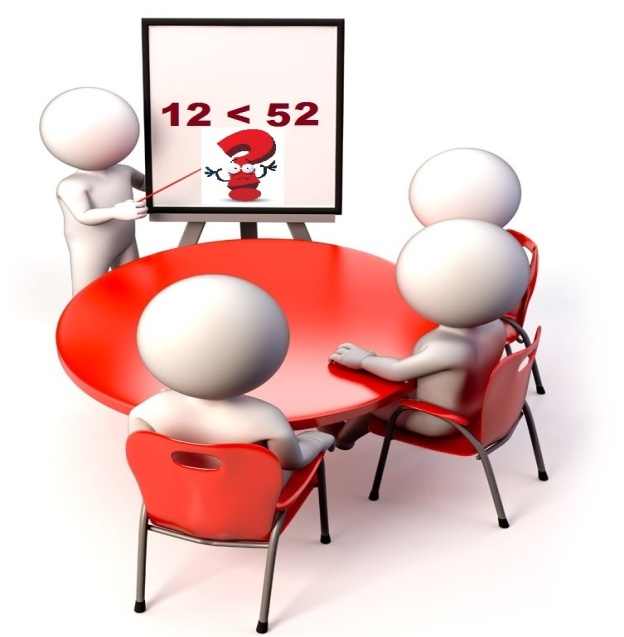 РегулятивныеУУД:принимают и сохраняют учебную задачу; оценивают результат своих действий.Познавательные УУД: проводят  сравнение и классификацию изучаемых объектов. Коммуникатив-ные УУД:обмениваются мнениями,слушают друг друга,строят понятные речевые высказывания. Регулятивные:при-нимают и сохраняют учебную задачу; оценивают результат своих действий.Познавательные: проводят  сравнение и классификацию изучаемых объектов. Коммуникативные: обмениваются мнениями,слушают друг друга,строят понятные речевые высказывания. Познавательные: проводят сравнение. Познавательные:строят логические цепочки рассуждений. Постановка учебной задачиОпределение темы урока, целеполагание - Кто догадался, над какой темой мы будем работать? - А каких именно?- Значит, чему мы будем учиться? Тема нашего урока: «Как можно сравнивать числа». - Давайте попробуем сформулировать цель нашего урока….-А что для этого надо сделать?.- Ребята, а где в жизни нам пригодятся эти знания сравнения двузначных чисел?-Сравнение двузначных чисел.- Больше 20.- Сравнивать двузначные числа, опираясь на новые знания.- Научиться сравнивать двузначные числа, опираясь на новые знания.– Найти новый способ сравнения.- В магазине, в школе, дома сравнить температуру на градуснике и т.д.Личностные: проявляют интерес и положительное отношение к изучению математики. Регулятивные: прогнозируют результаты уровня усвоения изучаемого материала. Построение проекта выхода из затруднения3шаг-открытие нового знанияФизминутка«Живое число».- Кто попытается доказать, почему 12 < 52 ?- А может нам помочь графическая модель чисел?- Для чего мы построили графическую модель? Что мы видим с помощью графической модели?- Ученые проверяют свои открытия много раз и в различных ситуациях.- А как сравнивать числа 56…54 ?- Вам интересно узнать, совпадают ли наши выводы с мнением авторов учебника? Давайте проверим!-- Какие знания понадобились, чтобы сравнить двузначные числа?-Какой же вывод мы можем сделать?-Молодцы! Отлично потрудились!- Предлагаю вам физминутку, связанную с темой нашего урока.Класс делится на3 команды по 7 человек. Звучит музыка. Дети двигаются по кругу .как только музыка прерывается, учитель предлагает каждой команде превратиться в «живое число».Например,43( 4чел-скрепляю руки в локтях, образуя- десятки, а 3 чел.- стоят рядом).Далее звучит музыка, продолжают двигаться по кругу. Учитель – 52,…34…,25 и т.д.- Строят графическую модель: один у доски, остальные на местах12 = 1 д. 2 ед.52 = 5 д. 2 ед.- Десятки и единицы.1 д..< 5 д.  12 < 52Приходят к выводу: чем меньше десятков в числе, тем меньше двузначное число.Чем больше десятков, тем больше двузначное число.56 =5дес.+6 ед.54 =5 дес.+4 ед.6ед. > 4 ед.56 >54Приходят к выводу: если число десятков  в числах одинаково ,то больше то число, в котором больше единиц. - ЭФУ с.28,№ 3.,  с.29,№ 5., - Знания десятичного состава числа.Приходят к выводу: опираясь на знания десятичного состава числа, мы можем сравнить любые двузначные числа.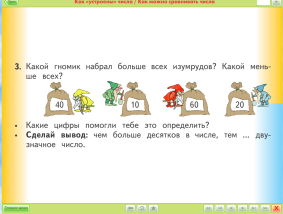 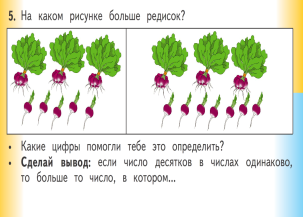 Двигаются по кругу .как только музыка прерывается, превращаются в «живое число».Познавательные: анализ,синтез,сравнение;формулирование познавательной цели; использование знаково-символических средств, построение логической цепи рассуждений, доказательств. Личностные: осознают важность сохранения и укрепления здоровья.Коммуникативные: договариваются; принимают решения.Первичное закрепление Включение в систему знаний и повторение Коллективная работа на интерактивной доске.Работа в группах.Самостоятельная работа в тетради.Взаимопроверка.Игра«Разведчики».Работа в паре.- Предлагаю применить полученные знания на практике.- Давайте вспомним правила работы в группе.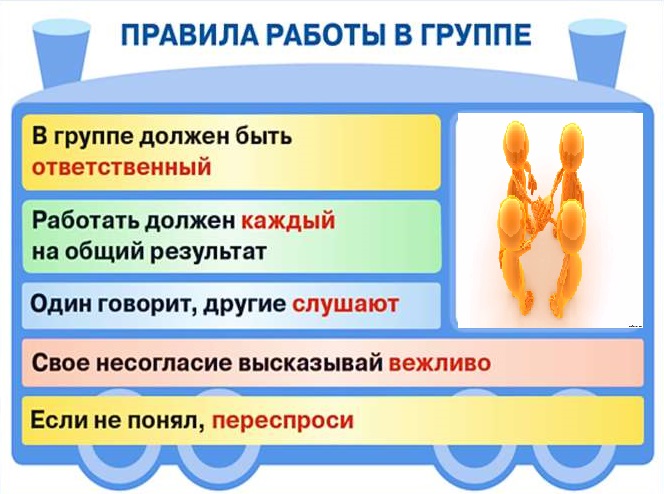 - Группы готовы! Представляем слово 1,2,3,4 группам. -Открываем рабочие тетради с. 17 и выполняем № 6,7 или с.46 № 1 самостоятельно.Напомню правила: возьмите красный карандаш, незаметно для меня и для других договоритесь взглядом, с кем вы будете меняться местами. По моему сигналу (звонок) перехóдите на другое место и проверяете, правильно ли ваш друг выполнил задание. Ставите знак «плюс» или «минус» и возвращаетесь на свое место.-  В каких заданиях вам пригодятся  полученные знания?- Рассмотрите задания и выберите по своим силам. - Давайте вспомним правила работы в паре и выполним задание учебник с.29,№ 6. 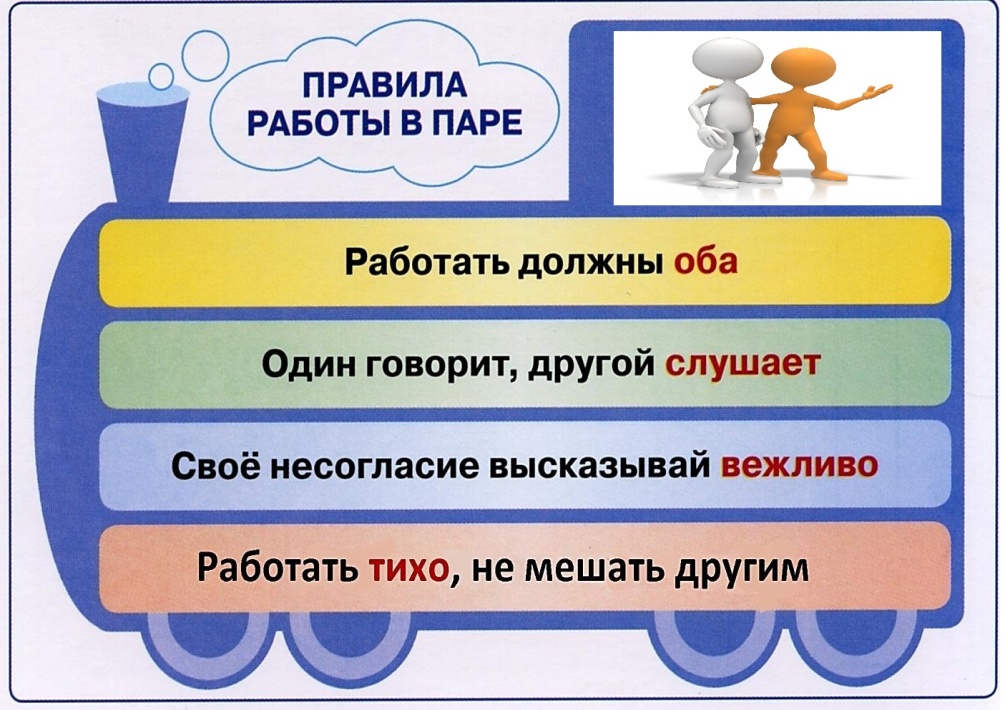 Выполняют задание в учебнике с.28,№ 4., ЭФУ.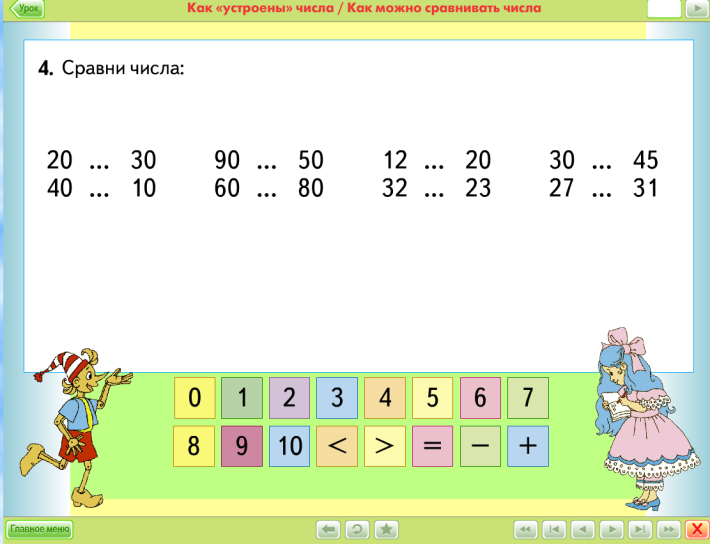 -Выполняют задание в учебнике с.29,№ 7.(а,б) ЭФУ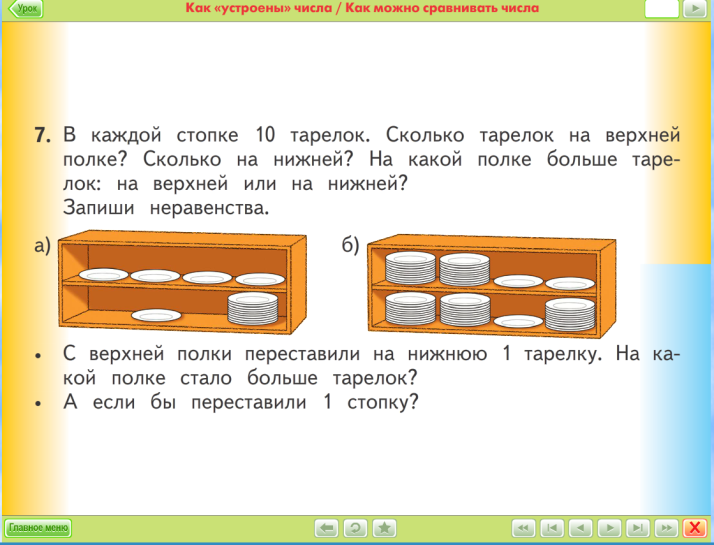 -Отчёты групп о выполнении данного задания.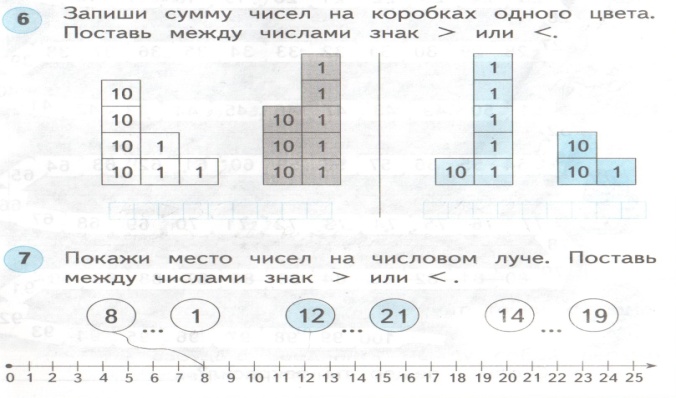 - Выполняют взаимопроверку.Выполняют  самостоятельно задание  в ЭФУ с. 35№4   или  рабочей тетради.   с. 17 , с.46 № 1 -  (по выбору)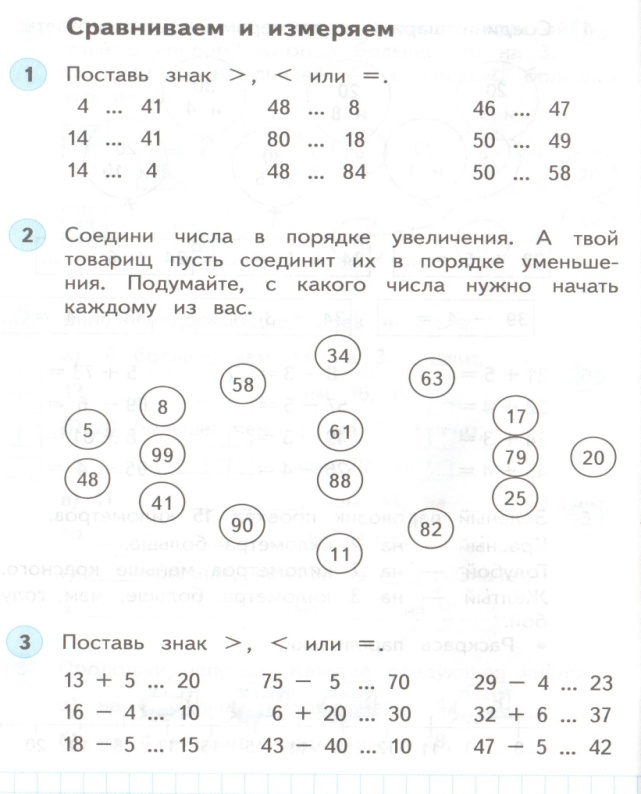 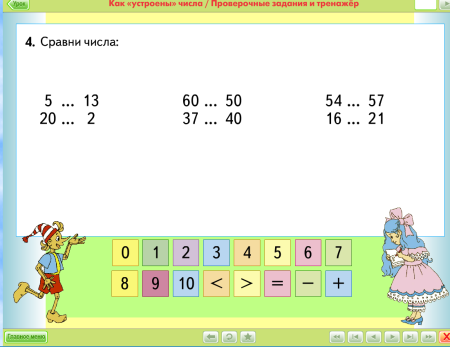 - Выполняют в паре задание в учебнике с.29,№ 6., (ЭФУ)7+3=   О                                 8+ 2=  О3+4=   Л                                   6-3=  И4+5=   Ч                                   8-3=  Н 5-4=    !                                   10-2= ТПознавательные: выполняют действия по алгоритму ;осознанное  и произвольное  построение речевого высказывания;строят логическую цепь рассуждений, доказательств. Коммуникативные: формируют умение работать в паре, формулируют собственное мнение и позицию;
 строят речевое высказывание в соответствии с поставленными задачами: формируют умение слушать и понимать других; аргументировать свою точку зрения.Регулятивные: принимают и сохраняют учебную задачу, планируют свои действия в процессе выполнения работы.Регулятивные: принимают учебную задачу,понимают выделенные учителем ориентиры действия в учебном материале. Коммуникативные: -сотрудничают с товарищем;аргументируют своё мнение. Регулятивные: - осуществляют взаимоконтрольПознавательные: строят логическую цепочку рассуждений.Регулятивные: высказывают свои мысли по тексту (по рисунку);учатся работать по предложенному учителем плану.Коммуникативные: контролируют оценку и действия партнёра; сдостаточной точностью выражают свои мысли.Рефлексия. Подведение итогов.- Давайте вспомним цель, которую мы ставили в начале урока.- Можете ли сказать, что хорошо умеете сравнивать двузначные числа?  - Давайте вернемся к притче, с которой мы начали урок. Как думаете, стали ли мы ближе к красному цвету?– Продвинулись ли мы к достижению нашей цели – знать больше?- Я предлагаю оценить : урок, ваше участие в нем, то, с чем вы сегодня уйдете с урока.    Ваша самооценка совпала с моей . Вы сегодня работали отлично! Спасибо за урок!- Научиться сравнивать двузначные числа, опираясь на новые знания)- Да!- Да!- Продвинулись!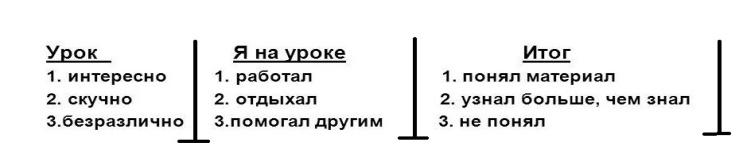 Личностные: дают оценку своей работе на уроке .Коммуникативные: слушают и вступают в диалог, участвуют в коллективном  обсуждении.Регулятивные: самостоятельно оценивают правильность выполнения действий на уроке.